Galaxies to be Classified 
10.  ___________ 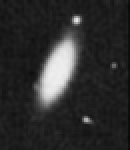 
11.  ___________ 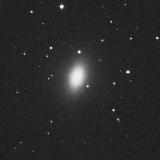 
12.  ___________ 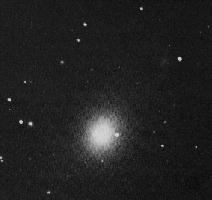  
13.___________ 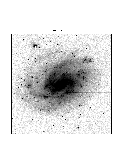    14.  14.___________ 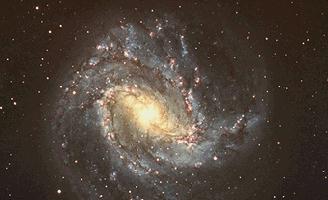 
15.  ___________ 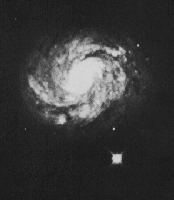 